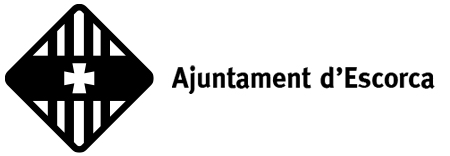 ACTUALITZACIÓ COMUNICAT AJUNTAMENT ESCORCAActualització de  la situació del municipi a dia 9 de març, després de la tempesta Juliette que ens va afectar la setmana passada.Situació de les carreteres:- Totes les carreteres, per decisió del Govern, estaran tancades, com a mínim, fins el proper dilluns dia 13 de març que tornaran avaluar la situació. - La carretera Caimari a Lluc i la de Pollença a Lluc estaran operatives només pels treballadors i veïnats; aquests ho hauran d’acreditar amb la targeta municipal d’autorització d’aparcament.- Al Santuari de Lluc, la urbanització d’Es Guix i la de son Massip tenen els carrers accessibles. Al Santuari de Lluc ja hi ha l’aparcament disponible, es segueix treballant a les zones d’es Guix i son Massip.- L’accés a Sa Calobra i Cala Tuent està operativa per a treballadors i veïnats amb la targeta municipal d’autorització d’aparcament.Subministrament elèctric:- La zona del Santuari de Lluc, Es Guix i Coll de Sa Bataia ja tenen subministrament elèctric.- A la zona de Son Massip ja es té subministrament elèctric.- S’ha restablert el subministrament elèctric a tota la zona de la carretera de Pollença.- A la zona de Sa Calobra i Cala Tuent ja es té subministrament elèctric.Comunicacions:- Totes les comunicacions de telefonia s’han recuperat, encara que hi ha problemes de cobertura a segons quines zones.Activitats esportives:- S’ha prohibit qualsevol tipus d’activitat esportiva a tota la Serra de Tramuntana fins nova ordre.Allotjament vacacional:- Degut a les restriccions esmentades d’accés a la Serra de Tramuntana, qualsevol persona que hagi d’accedir a la Serra per aquest tema, s’haurà de posar en contacte amb l’Ajuntament per seguir instruccions.L’Ajuntament segueix amb el procediment de recopilació de informació sobre els danys ocasionats a les propietats del municipi d’Escorca. Vos recordam que disposau d’un formulari per emplenar que podeu sol·licitar a l’Ajuntament.Vos recordam que està totalment prohibit l’accés al municipi en qualsevol medi de transport, inclòs el senderisme, barranquisme, etc. per qüestions de seguretat fins que es normalitzi la situació.Es seguirà informant a mesura que hi hagi novetats.Gràcies a tots i disculpau les molèsties.